InhoudsopgaveInleidingOnze school & passend onderwijsAlgemene gegevensVisieOnderwijs en ondersteuningOndersteuning aan onze leerlingenInspectiebeoordelingOndersteuningsmogelijkheden van onze schoolDeskundigheidVoorzieningenOnderwijsaanbodMethodenFysieke ruimtenProtocollenLeerkrachtvaardighedenOrganisatie van de ondersteuningOndersteuningsroute binnen de school Samenwerking met kern- en ketenpartnersPlanvorming en cyclisch werkenSchoolondersteuningsprofiel (SOP)Ontwikkelingsperspectiefplannen (OPP)InleidingOnze school & passend onderwijsAlgemene gegevensVisieOnze visie op passend onderwijsZie onze schoolgids. De school voldoet aan de basisondersteuning.Onderwijs en ondersteuningKenmerkend voor onze leerlingenZie schoolgids/websiteSterke punten in onze ondersteuningEr is ondersteuning mogelijk zowel voor kinderen met achterstand als voor kinderen met een voorsprong. Doordat een stamgroep is samengesteld uit meerdere jaargroepen, kunnen kinderen relatief makkelijk aansluiten bij een ander niveau.Grenzen aan onze ondersteuningDe grenzen van de ondersteuning liggen daar, waar een kind zich totaal niet ontwikkelt ondanks alle ondersteuning, een kind 1 op 1 begeleiding behoeft of de basisveiligheid van het kind of de groep niet gewaarborgd kan worden.Onze ambities en ontwikkeldoelen voor de ondersteuningHet onderwijs nog beter laten aansluiten bij de individuele onderwijsbehoeften van de kinderen, met name bij kinderen met extreme achterstand of extreme voorsprong. Waarbij we de grenzen van de organisatie en de stamgroepleiders respecteren. Daarnaast werken we aan de doelen die zijn voortgekomen uit het inspectieonderzoek in juni 2018 (zie volgende vraag).Ondersteuning aan onze leerlingenDeze paragraaf beschrijft welke ondersteuning wij bieden aan al onze leerlingen, en welke ondersteuning wij bieden aan leerlingen die meer ondersteuning of meer uitdaging nodig hebben.InspectiebeoordelingDe Inspectie beoordeelt de kwaliteit van het onderwijs, de kwaliteitszorg en het financieel beheer primair op het niveau van de standaard. Deze kwaliteitsbeoordeling leidt tot een oordeel over de school als geheel. De beoordeling "voldoende" betekent dat de school voldoet aan de deugdelijkheidseisen en daarmee basiskwaliteit aan de leerlingen biedt. Als de school daarnaast ook eigen aspecten van kwaliteit op overtuigende wijze laat zien, dan kan de school de beoordeling "goed" ontvangen. Eigen aspecten van kwaliteit hebben betrekking op de ambities en doelen die een school zelf stelt en die verder reiken dan basiskwaliteit.Op 18-6-2018 vond het laatste kwaliteitsonderzoek van de Inspectie plaats. De Inspectie heeft onze school beoordeeld met de waardering voldoende.Punten van verbeteringOp de onderzochte onderdelen oordeelt de inspectie dat de onderwijskwalitiet van de school van voldoende tot goed niveau is. Verbeterpunten liggen op bestuurlijk niveau, het nog beter aansluiten bij kinderen die gebaat zijn bij verrijking/verdieping van de leerstof, het zichtbaar maken van les- en leerdoelen, kinderen nog meer betrekken bij hun eigen leerwensen en leerdoelen en het leerstofaanbod nog beter geintegreerd aan te bieden, aansluitend bij onze projecten van Wereld Orientatie en de leerbehoeften van de kinderen.Sterke puntenPedagogisch klimaat, didactisch handelen en de eindopbrengsten.Ondersteuningsmogelijkheden van onze schoolOnze school heeft diverse ondersteuningsmogelijkheden beschikbaar voor onze leerlingen. In paragraaf 3.1 tot en met 3.3 zijn overzichten weergegeven van de aanwezige ondersteuning.DeskundigheidBinnen ons schoolteam zijn voor verschillende functies (taak)uren toegewezen om ondersteuning aan onze leerlingen te bieden en tegemoet te komen aan hun specifieke onderwijsbehoeften. Deze zijn hieronder weergegeven. Taakuren zorgfunctiesDe onderstaande lijst toont de deskundigheden die ingezet kunnen worden voor leerlingen die hier behoefte aan hebben. Toelichting deskundigheidHet betreft leerkrachten met een specialisme, zonder ambulante tijd. Daarnaast worden experts vanuit De Vlieger en experts cluster 1,2,3,4 ingezet, indien nodig.VoorzieningenDe onderstaande lijst toont de voorzieningen die beschikbaar zijn voor leerlingen die hier behoefte aan hebben. Deze voorzieningen zijn veelal gericht op groepen leerlingen met een vergelijkbare ondersteuningsbehoefte. OnderwijsaanbodDe onderstaande lijst toont het onderwijsaanbod dat beschikbaar is voor leerlingen die hier behoefte aan hebben. Het onderwijsaanbod betreft hier een methodiek en/of aanpak die is geïntegreerd in het onderwijsprogramma en de leerlijnen van de school, of geïntegreerd kan worden na constatering van een ondersteuningsbehoefte van een leerling. Toelichting onderwijsaanbodLaagbegaafdheid in combinatie met expert cluster 3. Hoogbegaafdheid in ondersteuning en in combi met plusklas Oegstgeest. Dyslexie in school en in samenwerking met OA.MethodenDe onderstaande lijst toont de methoden die naast het onderwijsprogramma ingezet kunnen worden voor leerlingen die hier behoefte aan hebben. Het betreft een training en/of aanpak die onze school de mogelijkheid geeft om specifieke leerlingen extra te ondersteunen in hun ontwikkelingsbehoefte. 
	Toelichting methodenGedragsspeciallist biedt sova training.Fysieke ruimtenDe ruimten in de school zijn niet voor iedereen toegankelijk. Verder zijn onderstaande fysieke ruimten binnen onze school aanwezig om aan specifieke ondersteuningsbehoefte tegemoet te komen. Het gaat ook om de aanpassingen in onze school die fysieke toegankelijkheid en daarmee deelname aan het onderwijs voor leerlingen met een fysieke beperking mogelijk maken. 
Toelichting fysieke ruimtenDe Willibrordlocatie is niet voldoende toegankelijk voor iemand met visuele en fysieke beperkingen. De locatie Rembrandt heeft lokalen op de eerste verdiepeing, die alleen per trap te bereiken zijn.ProtocollenDe onderstaande lijst toont de protocollen die we binnen onze school gebruiken. Het betreft handelingsrichtlijnen waarmee onze school voorbereid is om snel te kunnen handelen in voorkomende gevallen. Toelichting protocollenProtocol internetLeerkrachtvaardighedenDe onderstaande lijst toont de leerkrachtvaardigheden op onze school. Het betreft een zelfoordeel van de school op de indicatoren voor handelingsgericht werken (HGW). Handelingsgericht werken is een methodische aanpak voor het bepalen en organiseren van de ondersteuning die een leerling nodig heeft. De mate waarin een school handelingsgericht werken realiseert, bepaalt mede in hoeverre de school passend onderwijs aan een leerling kan bieden. De percentages in de eerste tabel zijn een optelling van de scores op de individuele indicatoren. In de tweede tabel zijn de scores per indicator weergegeven. Toelichting HGW In eerste instantie ligt de zorg voor een kind op school bij de stamgroepleider. Daarnaast zijn er twee IB-ers (intern begeleiders) op elke locatie een. De IB-ers coördineren de zorg en bieden ondersteuning aan de kinderen, het team en de ouders. Samen met de beide directeuren vormen de zij het zorgteam binnen de school. Op De Kring wordt binnen de stamgroep cyclisch en vanuit onderwijsbehoeften gewerkt. We doorlopen daarbij de volgende fasen: -Waarnemen We verzamelen en analyseren gegevens van de kinderen en signaleren de onderwijsbehoeften. -Begrijpen: We maken de onderwijsbehoeften van de kinderen concreet. -Plannen: We maken plannen en clusteren kinderen met gelijke onderwijsbehoeften. We gebruiken hierbij het logboek en de weekplannen van de kinderen. Ook maken we voor lezen en spellen een groepsplan (in de middenbouw en bovenbouw). Indien een kind specifieke onderwijsbehoeften heeft, wordt er een individueel plan (handelingsplan, kindplan, werkplan) gemaakt. -Doen: We bieden een passend onderwijsaanbod, waarbij zoveel mogelijk rekening wordt gehouden met de specifieke onderwijsbehoeften binnen de stamgroep. -Evalueren: Twee keer per jaar vindt er een groepsbespreking plaats waarin de stamgroepleider en de intern begeleider de afgelopen periode evalueren en aandachtspunten bespreken voor het onderwijsaanbod en de zorg in de komende periode. Ook wordt er tussentijds veel gebruik gemaakt van collegiale consultatie binnen of buiten de bouw. Kinderen met specifieke onderwijsbehoefte kunnen ingebracht worden bij de kindgesprekken met het team. Deze vinden zes keer per jaar plaats.Organisatie van de ondersteuningOm de gewenste ondersteuning te bieden aan onze leerlingen kennen we een ondersteuningsroute binnen onze school en werken we samen met externe organisaties.Ondersteuningsroute binnen de schoolInrichting ondersteuningsrouteZie vorige vraag en ons zorgplan.Samenwerking met ouders bij de ondersteuningOnze school werkt samen met ouders.De taak om ouders te betrekken bij de ondersteuning ligt bij de intern begeleider / zorgcoördinator en de leraar / mentor.OndersteuningsteamOnze school werkt met een ondersteuningsteam. Een ondersteuningsteam (bijv. SOT, WOT of ZOT) is een deskundig team dat bij elkaar komt om leerlingen te bespreken die extra ondersteuning nodig hebben. Ons ondersteuningsteam bestaat in ieder geval uit de deskundige van het samenwerkingsverband, de directie, team- of afdelingsleider, de intern begeleider / zorgcoördinator, de jeugdhulpprofessional, de leraar / mentor en de ouders. Ons ondersteuningsteam komt minimaal 3 keer per jaar elkaar.Samenwerking met kern- en ketenpartnersOnderwijssectorOnderstaande lijst laat zien met welke onderwijssectoren onze school samenwerkt.Keten- / KernpartnerOnderstaande lijst laat zien met welke partners onze school samenwerkt. Deze partnerorganisaties bieden gespecialiseerde ondersteuning of hulp in en rond de thuissituatie, voor opvoeding, gezondheid of veiligheid. Deze samenwerkingsrelaties bepalen mede in hoeverre de school in staat is om ondersteuning af te stemmen met overige hulp. Toelichting samenwerkingGemeente Oegstgeest (aanbod anderstaligen, maken we momenteel geen gebruik van), OA (logopedie).Planvorming en cyclisch werkenIn dit hoofdstuk is beschreven hoe we binnen onze school de ondersteuning borgen door cyclisch werken in een PDCA-cyclus. Op niveau van de school leggen we dit vast in het schoolondersteuningsprofiel (SOP) en op leerlingniveau in ontwikkelingsperspectiefplannen (OPP).Schoolondersteuningsprofiel (SOP)In dit schoolondersteuningsprofiel (SOP) legt onze school vast welke ondersteuning de school kan bieden aan leerlingen die dat nodig hebben. Ook staat hierin welke ambities de school heeft voor de toekomst.Het SOP van onze school wordt jaarlijks geëvalueerd en geactualiseerd.  De directie, team- of afdelingsleider is verantwoordelijk voor de actualisatie. Hoe houdt onze school het SOP bij?Elke zorgdag staat ons zorgplan of een onderwerp daaruit centraal.Hoe houdt onze school bij of doelen uit het SOP worden gerealiseerd?Elke zorgdag komt het zorgplan terug en op de zorgoverleggen met de ib-ers houden we bij of onze doelen hieruit worden gerealiseerd.Ontwikkelingsperspectiefplannen (OPP)Voor leerlingen die extra ondersteuning nodig hebben, stelt onze school een ontwikkelingsperspectiefplan (OPP) op. Hierin staan de onderwijsdoelen en ondersteuning beschreven.De OPP’s van onze leerlingen worden jaarlijks geëvalueerd en geactualiseerd.  De intern begeleider / zorgcoördinator is verantwoordelijk voor de actualisatie.Hoe houdt onze school de OPP’s bij?Evaluatie met alle betrokkenenHoe houdt onze school bij of doelen uit de OPP’s worden gerealiseerd?Evaluatie met alle partijen.SchoolrapportKring (05IH00) (05IH00)2018-2019Kring (05IH00)Rembrandt van Rijnlaan 262343 SR  OEGSTGEEST0715177211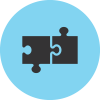 Passend onderwijsAlle kinderen verdienen een passende plek in het onderwijs. Zij hebben recht op onderwijs dat hen uitdaagt en rekening houdt met hun behoeften. Kinderen gaan, als het kan, naar het regulier onderwijs. Soms is er speciaal onderwijs nodig voor leerlingen die dáár het best op hun plek zijn. Zo worden ze zo goed mogelijk voorbereid op een vervolgopleiding en op een plek in de samenleving.Voor leerlingen die dat nodig hebben, werkt de school samen met organisaties die in en rond de thuissituatie jeugdhulp bieden.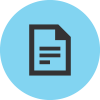 Inhoud van dit documentDeze rapportage beschrijft de visie op ondersteuning van de school, de ondersteuningsmogelijkheden die de school biedt om passend onderwijs te verzorgen en de ontwikkeldoelen die de school zichzelf stelt. Daarmee heeft dit document ook een functie voor het samenwerkingsverband, en voor ouders.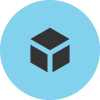 Rol samenwerkingsverband en schoolOm ervoor te zorgen dat alle kinderen een passende plek krijgen, hebben scholen regionale samenwerkingsverbanden gevormd. In deze samenwerkingsverbanden werken het regulier en het speciaal onderwijs samen. De scholen in het samenwerkingsverband maken afspraken over onder andere de begeleiding en ondersteuning die alle scholen in de regio kunnen bieden en over welke leerlingen een plek kunnen krijgen in het speciaal onderwijs. Ook maakt het samenwerkingsverband afspraken met de gemeenten in de regio over de inzet en afstemming met jeugdhulpverlening.Ouders melden hun kind aan bij de school van hun keuze en de school kijkt welke ondersteuning het kind nodig heeft en wat de mogelijkheden van de school zijn. Deze rapportage kan ouders een handvat bieden in de keuze van een school doordat het een beeld geeft van de ondersteuning die de school aan hun kind zou kunnen bieden. Of de school voor hun kind de juiste plek is zal altijd uit een individueel gesprek over de behoeften van het kind blijken. Dit hangt namelijk niet alleen af van de aanwezige ondersteuning, maar ook van de specifieke capaciteiten en de ondersteuningsbehoeften van het kind.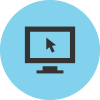 Totstandkoming van dit documentDit document is tot stand gekomen op basis van een online vragenlijst. De school heeft geformuleerd welke ondersteuning mogelijk is, vanuit welke visie en met welke doelen.GegevenAntwoordInvuldatum13 november 2018Naam van onze school Kring (05IH00) (05IH00)OnderwijstypeBasisonderwijs (BAO)Denominatie Rooms-KatholiekNaam samenwerkingsverband Samenwerkingsverband PPO regio Leiden (PO2801)Aantal leerlingen407Aantal toegekende toelaatbaarheidsverklaringen0Ondersteuning in de lessenOndersteuning in de lessenAan alle leerlingenGeen toelichtingAan leerlingen die meer ondersteuning of meer uitdaging nodig hebbenOndersteuning buiten de lessenOndersteuning buiten de lessenAan alle leerlingenGeen toelichtingAan leerlingen die meer ondersteuning of meer uitdaging nodig hebbenOndersteuning samen met partnersOndersteuning samen met partnersAan alle leerlingenGeen toelichtingAan leerlingen die meer ondersteuning of meer uitdaging nodig hebbenLegenda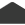 Op de school aanwezig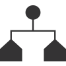 Centraal beschikbaar voor de school via het bestuur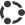 Centraal beschikbaar voor de school via samenwerkingsverband of derdenWaarDeskundigheidTaakuren per jaarTaakuren per jaar 
/ 100 leerlingenOndersteuning uur per week7017Intern begeleiding functie u p w3910WaarDeskundigheidAutisme-specialistBegeleider passend onderwijsDyslexiespecialistLogopedistReken-/wiskunde-specialistSpecialist gedrag / sociale vaardighedenTaal-/leesspecialistWaarVoorzieningImpulsklasWaarOnderwijsaanbodAanbod dyscalculieAanbod dyslexieAanbod hoog- en meerbegaafdWaarMethodeAanpak sociale veiligheidBijles (op vakinhoud)Fysieke ruimteRuimte met individuele werkplekkenRuimte voor één op één begeleidingProtocolStatusProtocol dyscalculieActief toegepastProtocol dyslexieActief toegepastProtocol gedrag / sociale veiligheidActief toegepastProtocol meer- en hoogbegaafdheid/excellentieActief toegepastProtocol pestenAanwezigProtocol veilig thuisActief toegepastProtocol voorkomen schoolverzuim en thuiszittersActief toegepastLegenda vaardighedenLegenda vaardigheden#Aantal indicatorenZZeer zwakOOnvoldoendeVVoldoendeGGoedLeerkrachtvaardigheden#ZOVGHandelingsgericht werken140 %21 %71 %7 %Indicator HGWScoreOnze leraren verkennen en benoemen concreet de onderwijsbehoeften van leerlingen (o.a. door observatie, gesprekken en het analyseren van toetsen).VoldoendeOnze leraren reflecteren op de samenhang tussen leerling, leraar, groep en stof om de onderwijsbehoeften te begrijpen en daarop af te stemmen.VoldoendeOnze leraren reflecteren op het eigen handelen en het effect daarvan op het gedrag van leerlingen, ouders, collega's.VoldoendeOnze leraren zijn zich bewust van de grote invloed die zij op de ontwikkeling van hun leerlingen hebben.VoldoendeOnze leraren maken (eigen) keuzes in aanbod en aanpak om passend te arrangeren op onderwijsbehoeften.VoldoendeOnze leraren gaan in hun houding en gedrag nadrukkelijk uit van wat wel kan (ondanks belemmeringen).GoedOnze leraren evalueren systematisch en periodiek hun leer- en ontwikkeldoelen en stellen deze indien nodig bij.VoldoendeOnze leraren creëren eigenaarschap van het leerproces bij hun leerlingen. Ze geven hen een eigen rol en verantwoordelijkheid in het vaststellen van onderwijsbehoeften, leerdoelen, aanpak en het leren.VoldoendeOnze leraren werken samen met ouders. Ze betrekken hen als ervaringsdeskundige en partner bij de analyse en het bedenken en uitvoeren van de aanpak.VoldoendeOnze leraren geven vorm aan het onderwijs op basis van SMART-doelen op korte en langere termijn (in plaats van een vastgestelde methodiek).OnvoldoendeOnze leraren werken planmatig en cyclisch aan de leer- en ontwikkeldoelen voor de groep, subgroepjes en mogelijk individuele leerlingen.VoldoendeOnze onderwijs- en begeleidingsstructuur is voor iedereen duidelijk. Er zijn heldere afspraken over wie wat doet, waarom, waar, hoe en wanneer.VoldoendeOnze leraren doen actief aan collectieve reflectie op de keuzes en het eigen handelen en dat van collega's (denk aan intervisie, gezamenlijke les- blok en planvoorbereidingen, collegiale consultaties, actieonderzoek, etc)OnvoldoendeOnze leraren kunnen reflecties inzichtelijk maken met een door de school gekozen instrumentarium.OnvoldoendeOnderwijssectorRegulier basisonderwijs (bao)Keten-/kernpartnerBegeleider passend onderwijs van het SWVCentrum Jeugd en gezin (CJG)Jeugdgezondheidszorg (JGZ)Lokale overheid/gemeenteLeerplichtambtenaar